REPORT DEL SUPERVISORE 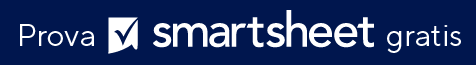 MODULO DI RITORNO AL LAVORO ISTRUZIONI: Il supervisore compila questo modulo e lo presenta al coordinatore della retribuzione dei lavoratori. Allega il piano di ritorno al lavoro del dipendente e invialo in aggiunta a questo modulo.*** RESTITUIRE IL MODULO COORDINATO AL COORDINATORE DELLA RETRIBUZIONE DEI LAVORATORI AL PIÙ PRESTO ***A: COORDINATORE DELLE RETRIBUZIONI DEI LAVORATORIDA: NOME SUPERVISOREAREA / REPARTONOME DIPENDENTEDATA DI RITORNOIl seguente dipendente è tornato al lavoro:IL DIPENDENTE: contrassegna tutte le opzioni applicabiliIL DIPENDENTE: contrassegna tutte le opzioni applicabiliIL DIPENDENTE: contrassegna tutte le opzioni applicabiliIL DIPENDENTE: contrassegna tutte le opzioni applicabiliIL DIPENDENTE: contrassegna tutte le opzioni applicabiliSvolge pienamente le proprie funzioni senza restrizioni. Svolge pienamente le proprie funzioni senza restrizioni. Svolge pienamente le proprie funzioni senza restrizioni. Svolge pienamente le proprie funzioni senza restrizioni. Svolge le proprie funzioni con restrizioni. Svolge le proprie funzioni con restrizioni. Svolge le proprie funzioni con restrizioni. Svolge le proprie funzioni con restrizioni. È tornato in un'iniziativa di lavoro di transizione e/o gli è stato assegnato un compito alternativo con restrizioni. È tornato in un'iniziativa di lavoro di transizione e/o gli è stato assegnato un compito alternativo con restrizioni. È tornato in un'iniziativa di lavoro di transizione e/o gli è stato assegnato un compito alternativo con restrizioni. È tornato in un'iniziativa di lavoro di transizione e/o gli è stato assegnato un compito alternativo con restrizioni. Lavora a tempo pieno.Lavora a tempo pieno.Lavora a tempo pieno.Lavora a tempo pieno.Lavora con orario part time: N. DI ORE PER GIORNOORA DI INIZIOORA DI FINELavora con orario part time: COMMENTI:NOMEFIRMADATALAVORATORE INFORTUNATOSUPERVISOREDICHIARAZIONE DI NON RESPONSABILITÀQualsiasi articolo, modello o informazione sono forniti da Smartsheet sul sito web solo come riferimento. Pur adoperandoci a mantenere le informazioni aggiornate e corrette, non offriamo alcuna garanzia o dichiarazione di alcun tipo, esplicita o implicita, relativamente alla completezza, l’accuratezza, l’affidabilità, l’idoneità o la disponibilità rispetto al sito web o le informazioni, gli articoli, i modelli o della relativa grafica contenuti nel sito. Qualsiasi affidamento si faccia su tali informazioni, è pertanto strettamente a proprio rischio.